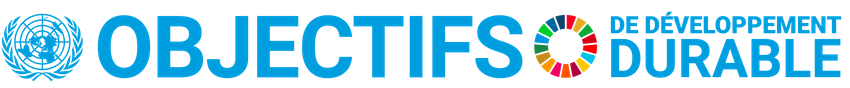 Exercice 2Lie chaque image et titre d’un objectif avec la description qui correspond(Knyt hvert billede og titel af et verdensmål til en tilhørende beskrivelse)1. Images et titres2. Descriptions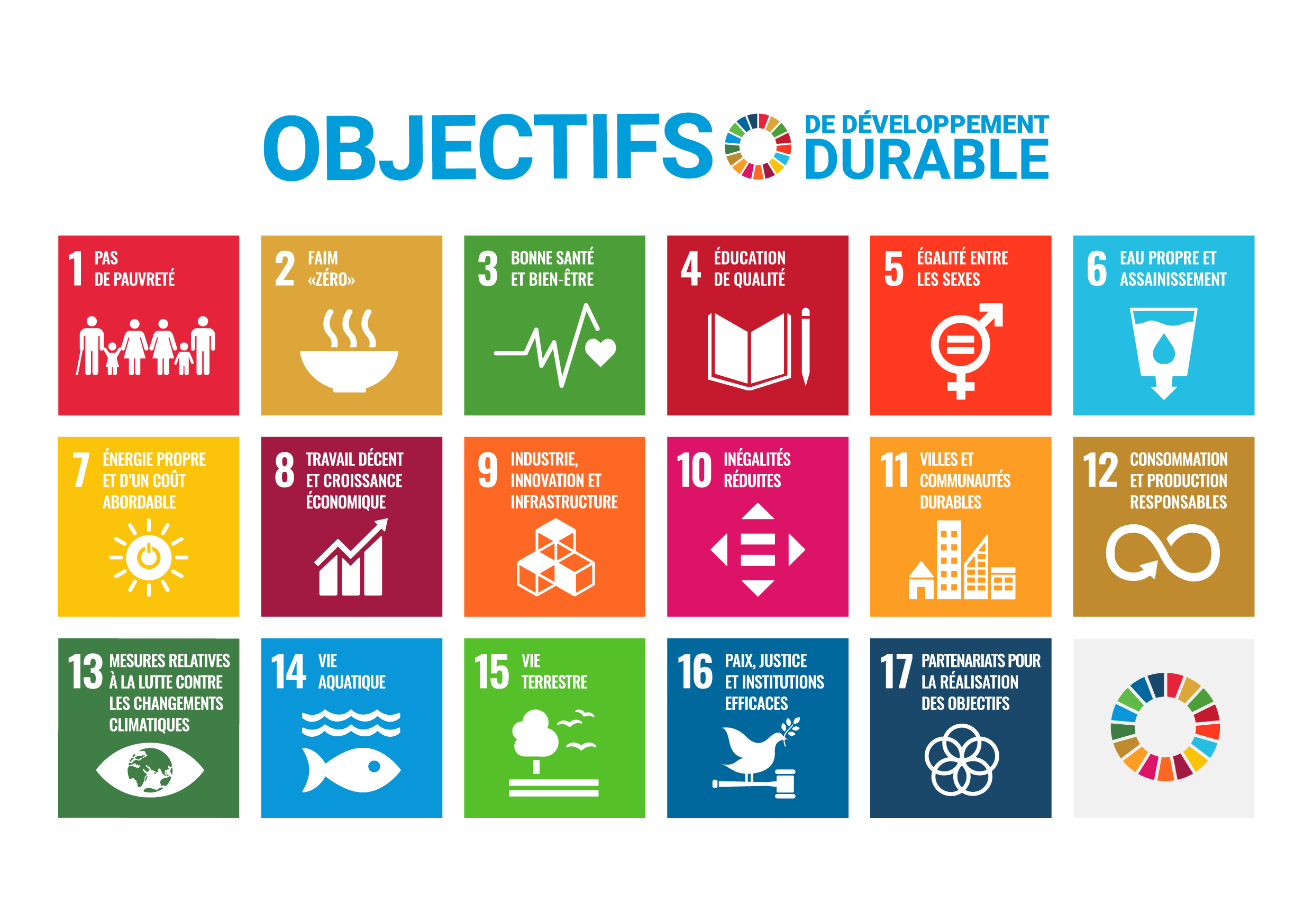 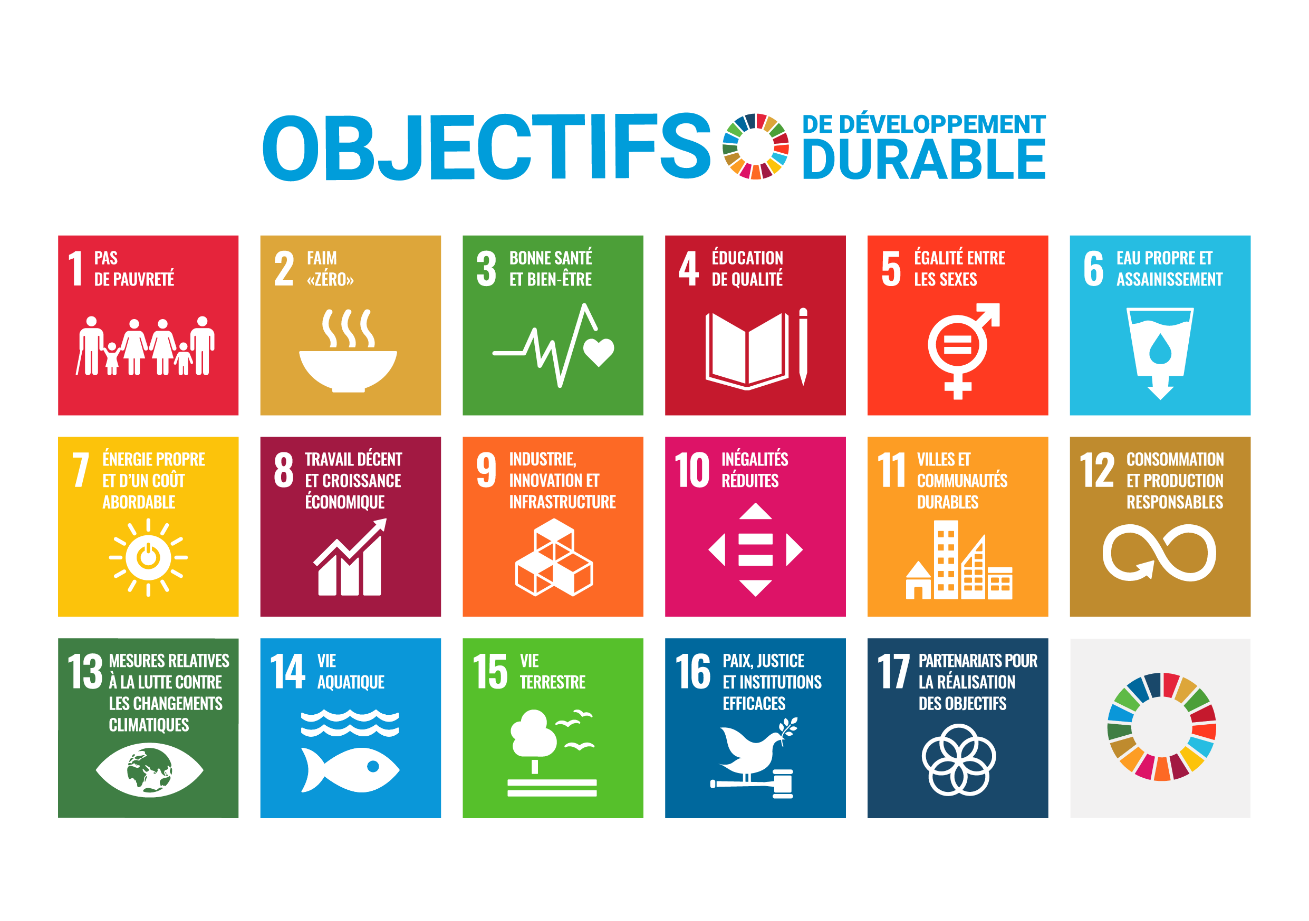 Pas de pauvretéFaim « zéro »Bonne santé et bien-êtreÉducation de qualitéÉgalité entre les sexesEau propre et assainissement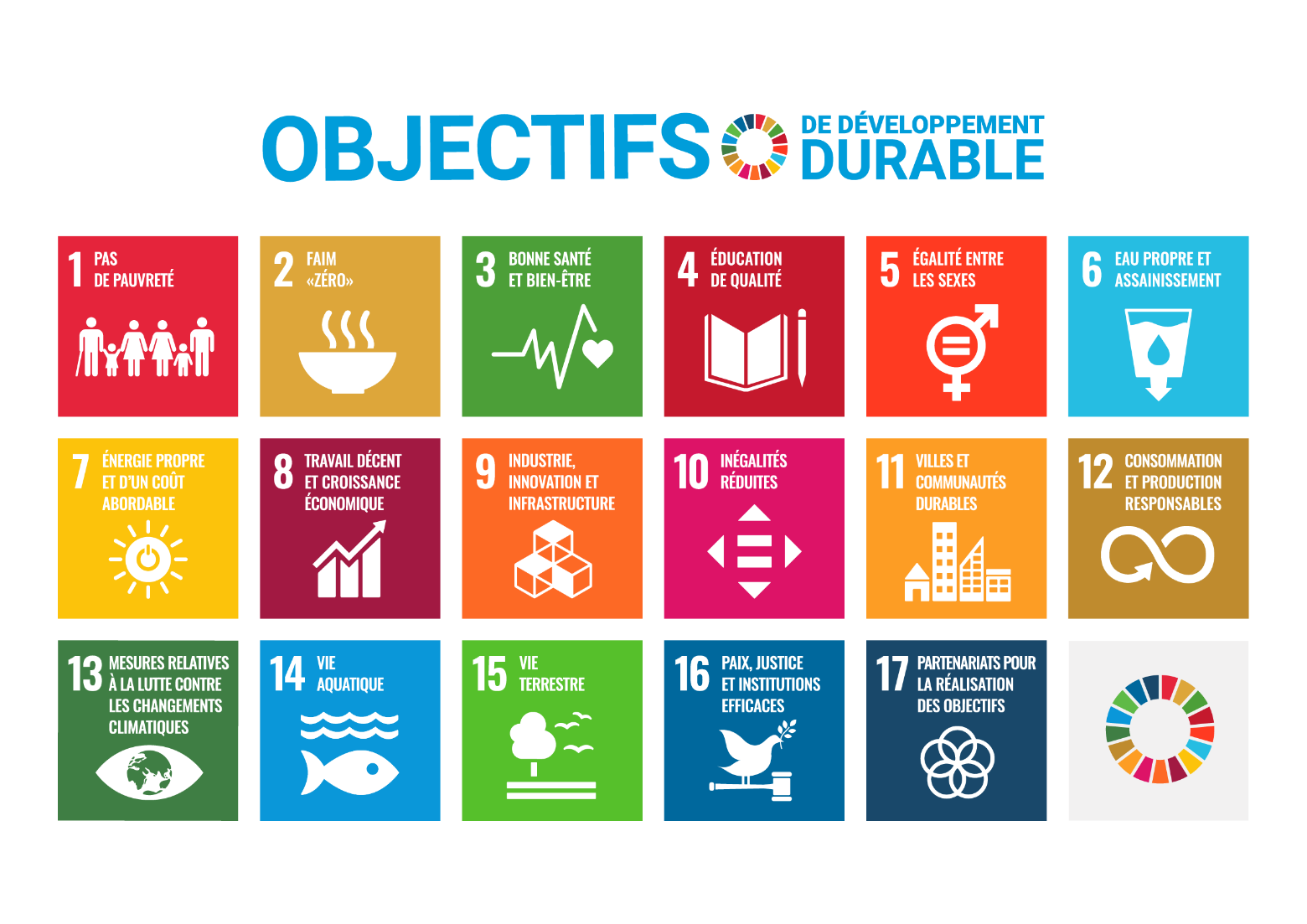 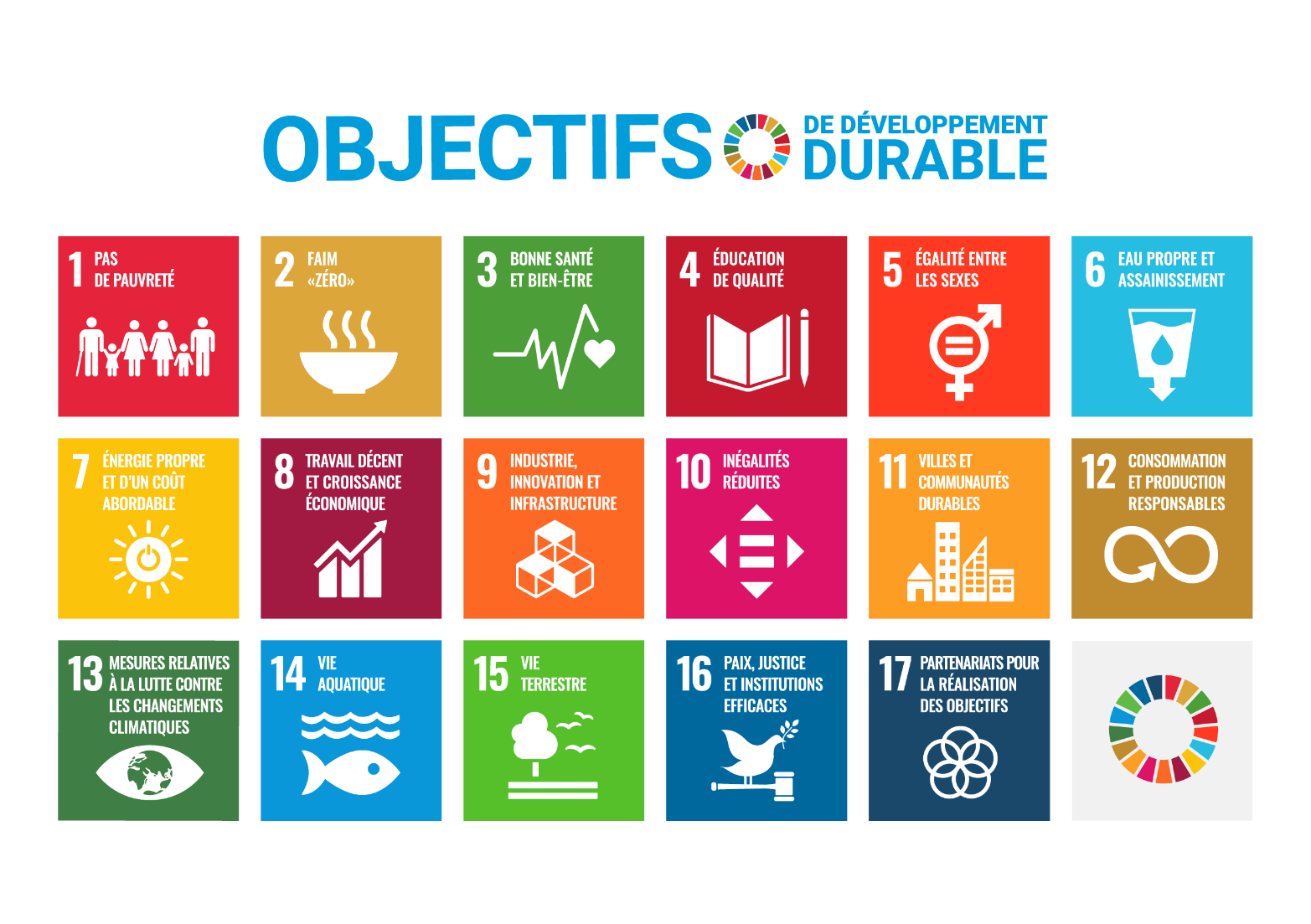 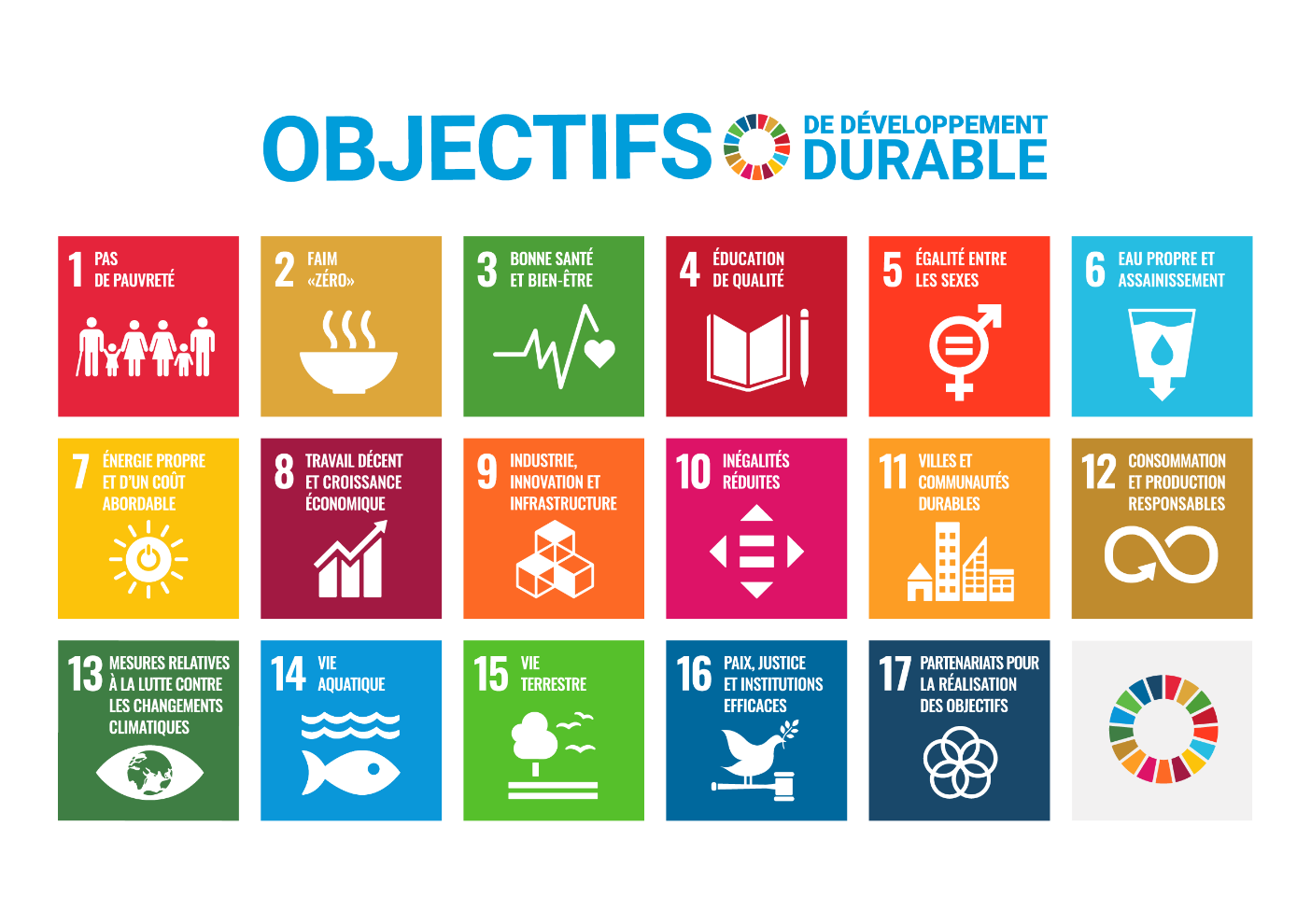 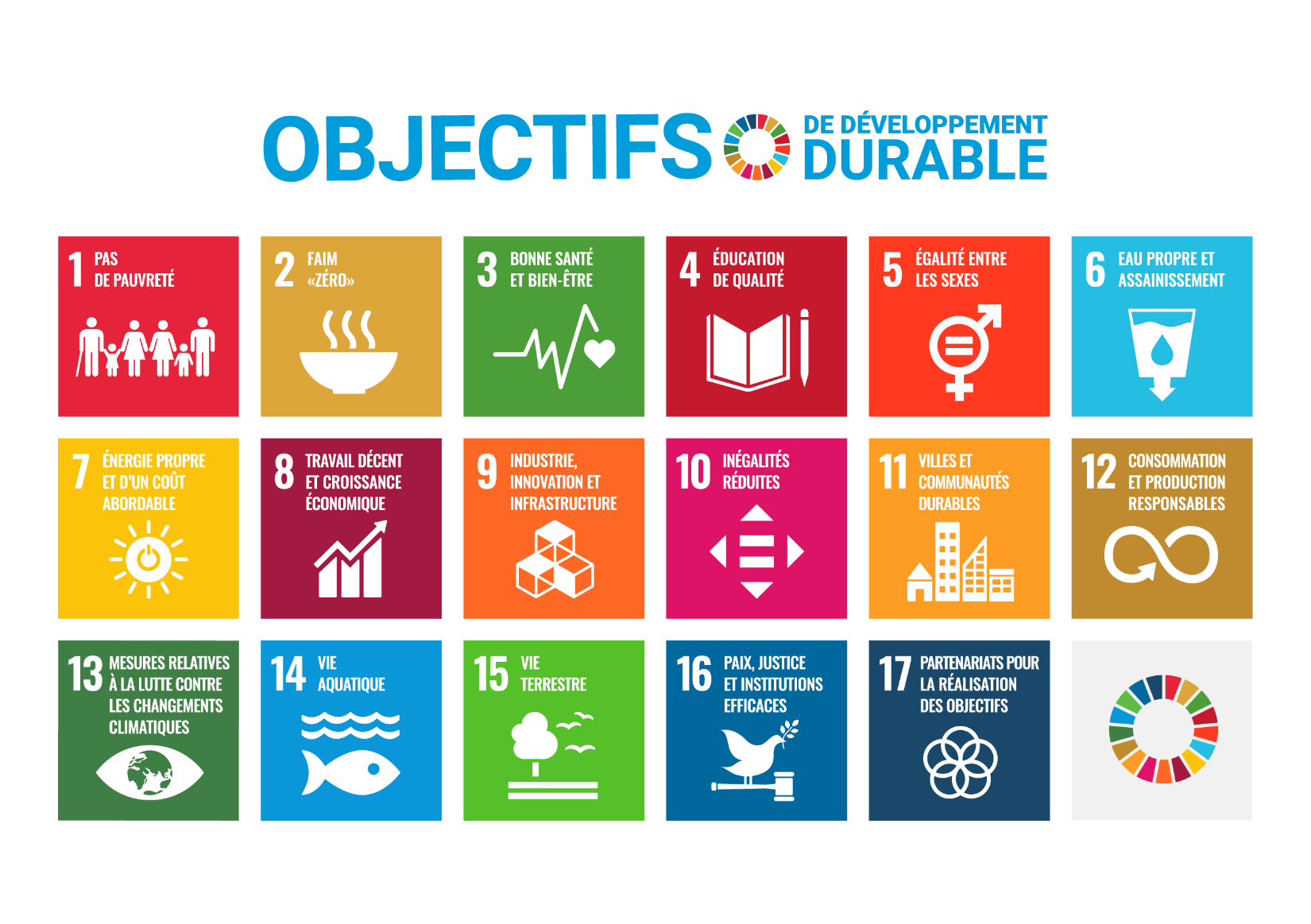 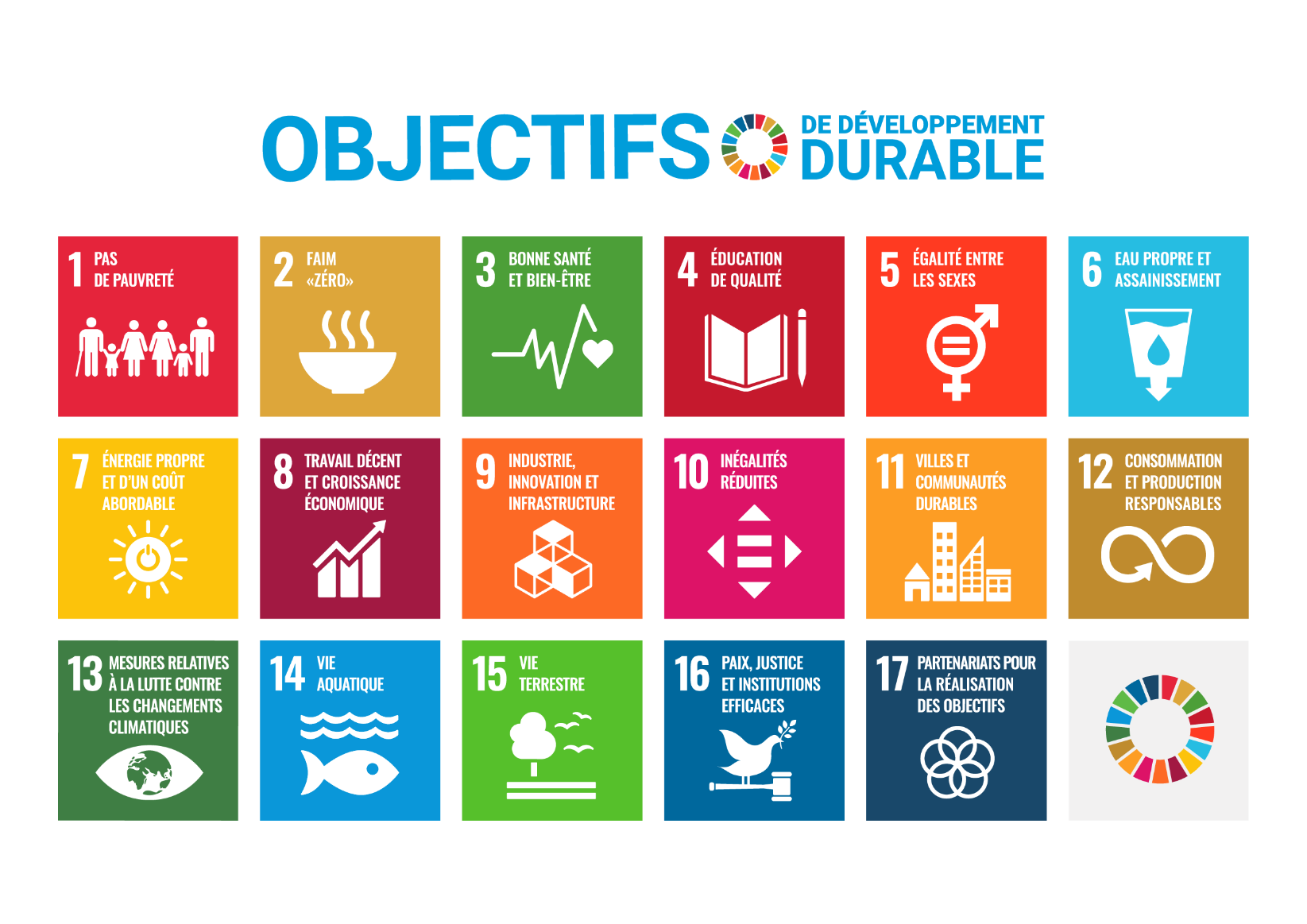 Énergie propre et d’un coût abordableTravail décent et croissance économiqueIndustrie, innovation et infrastructureInégalités réduitesVilles et communautés durablesConsomma-tion et production responsables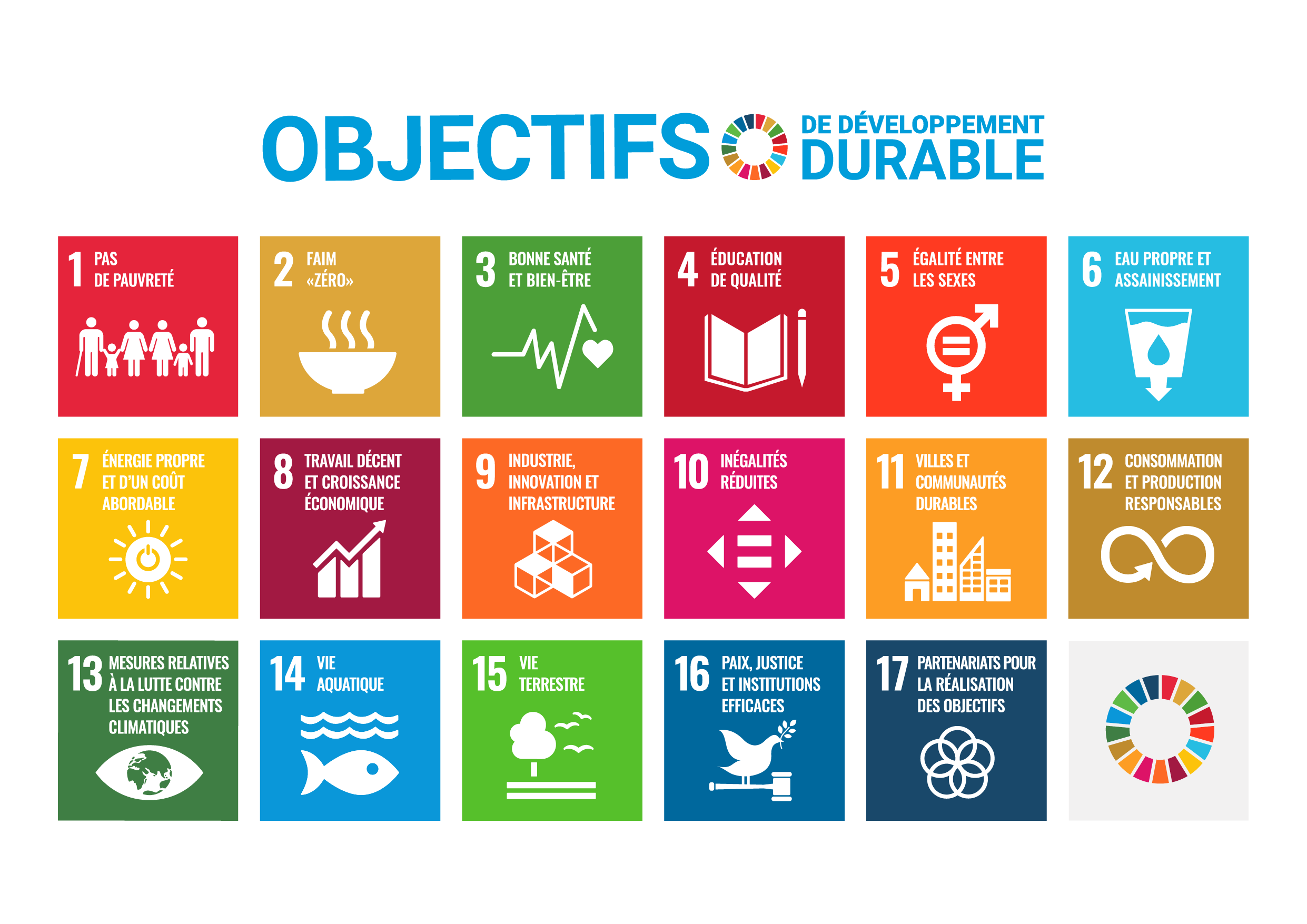 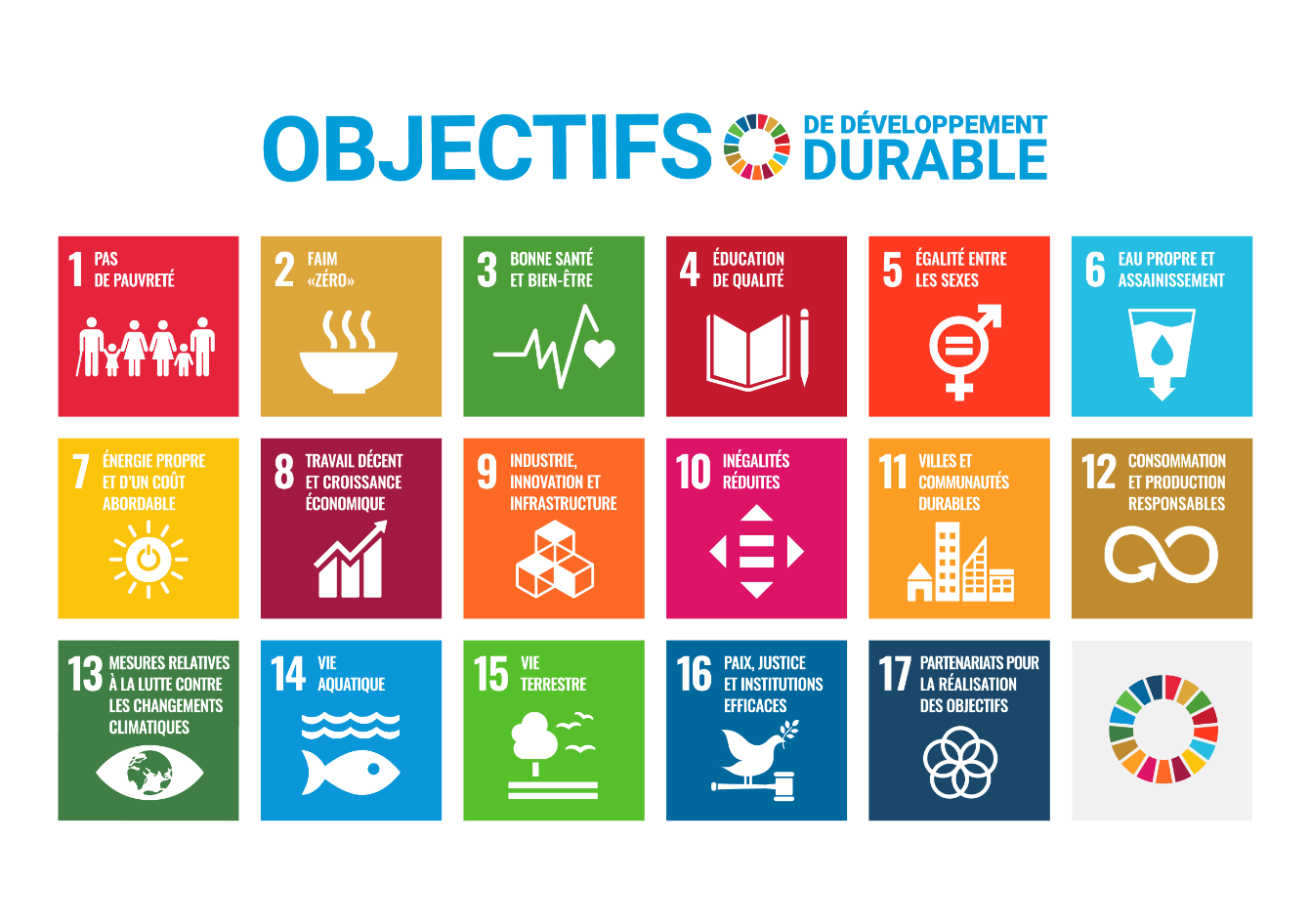 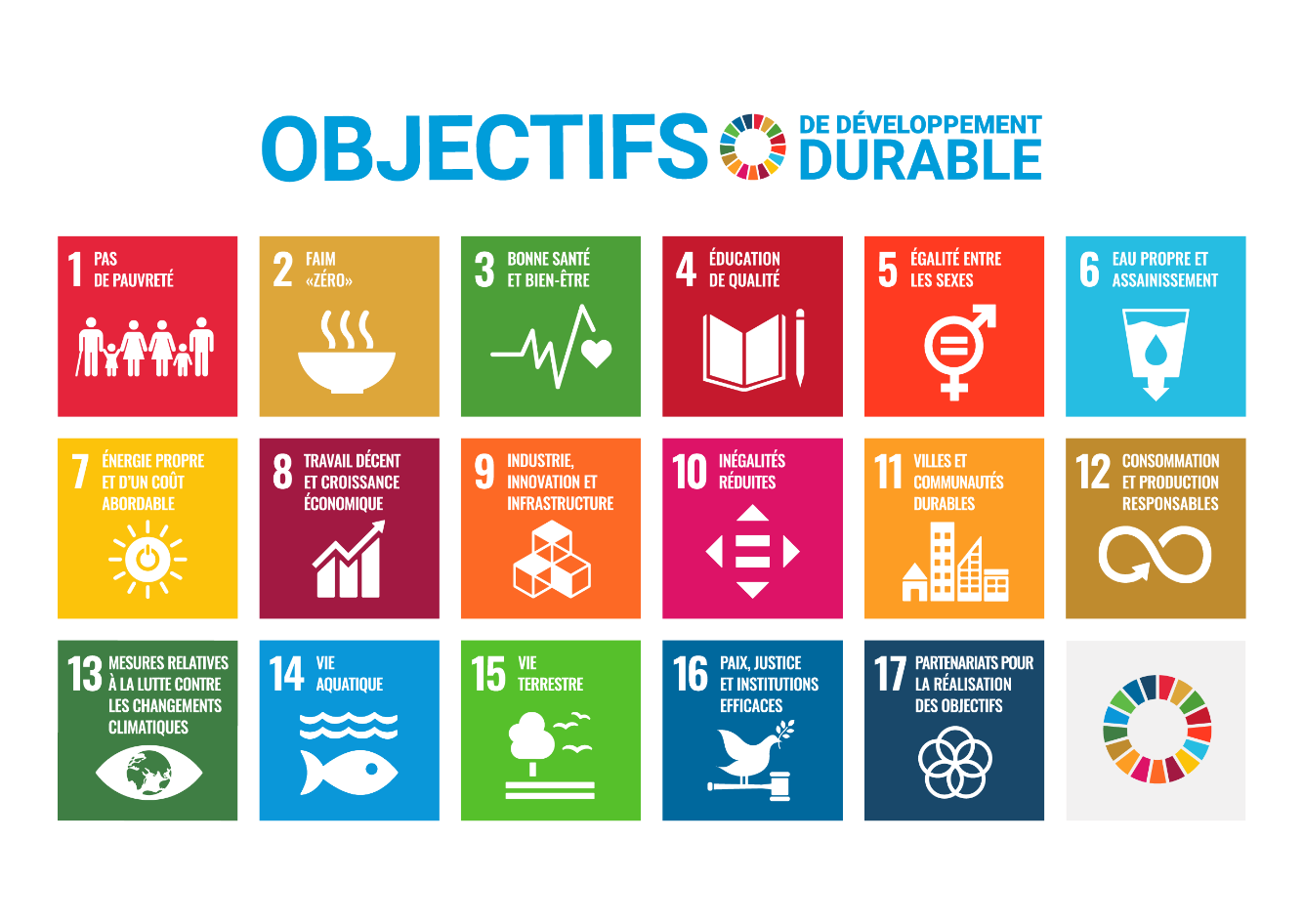 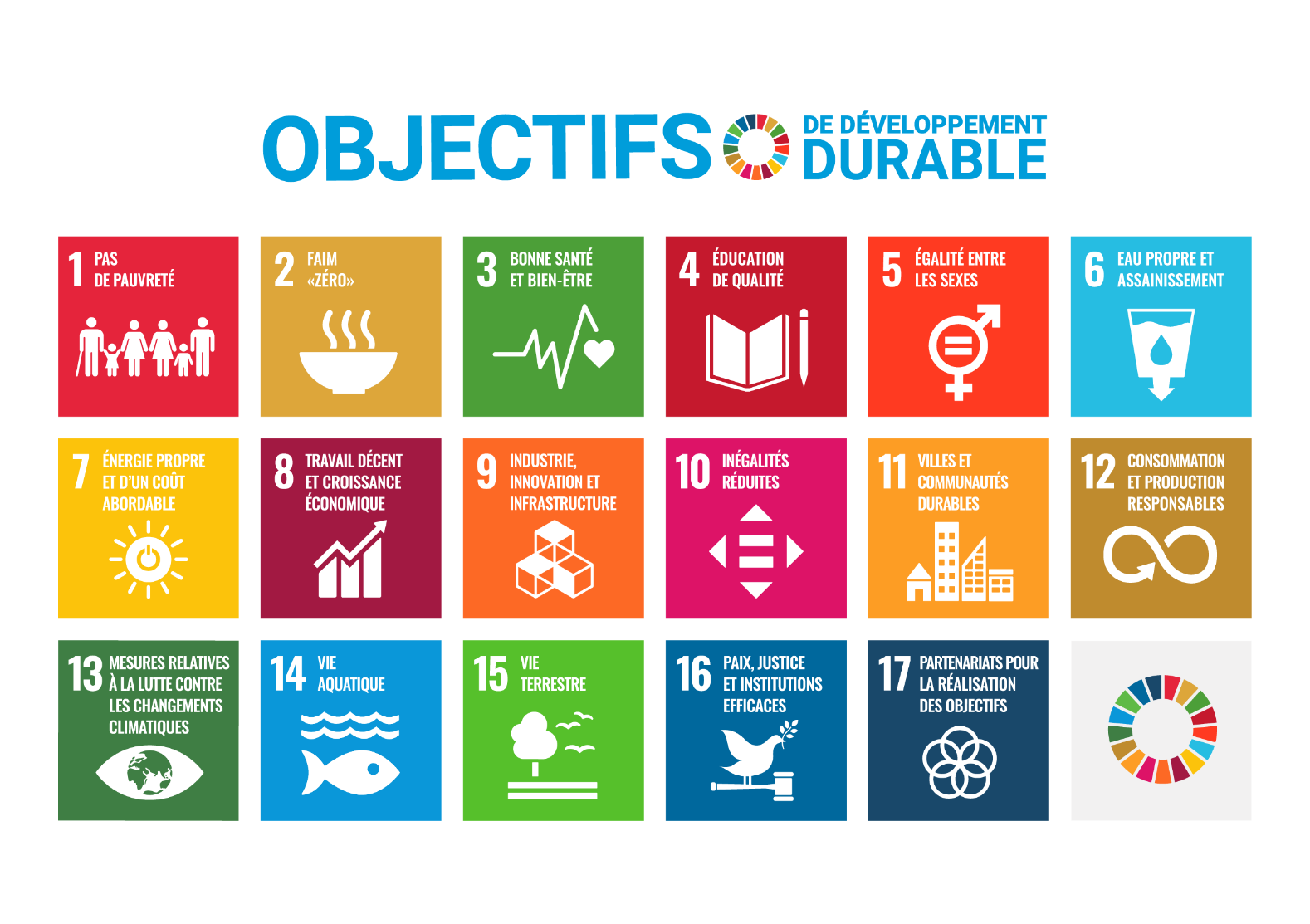 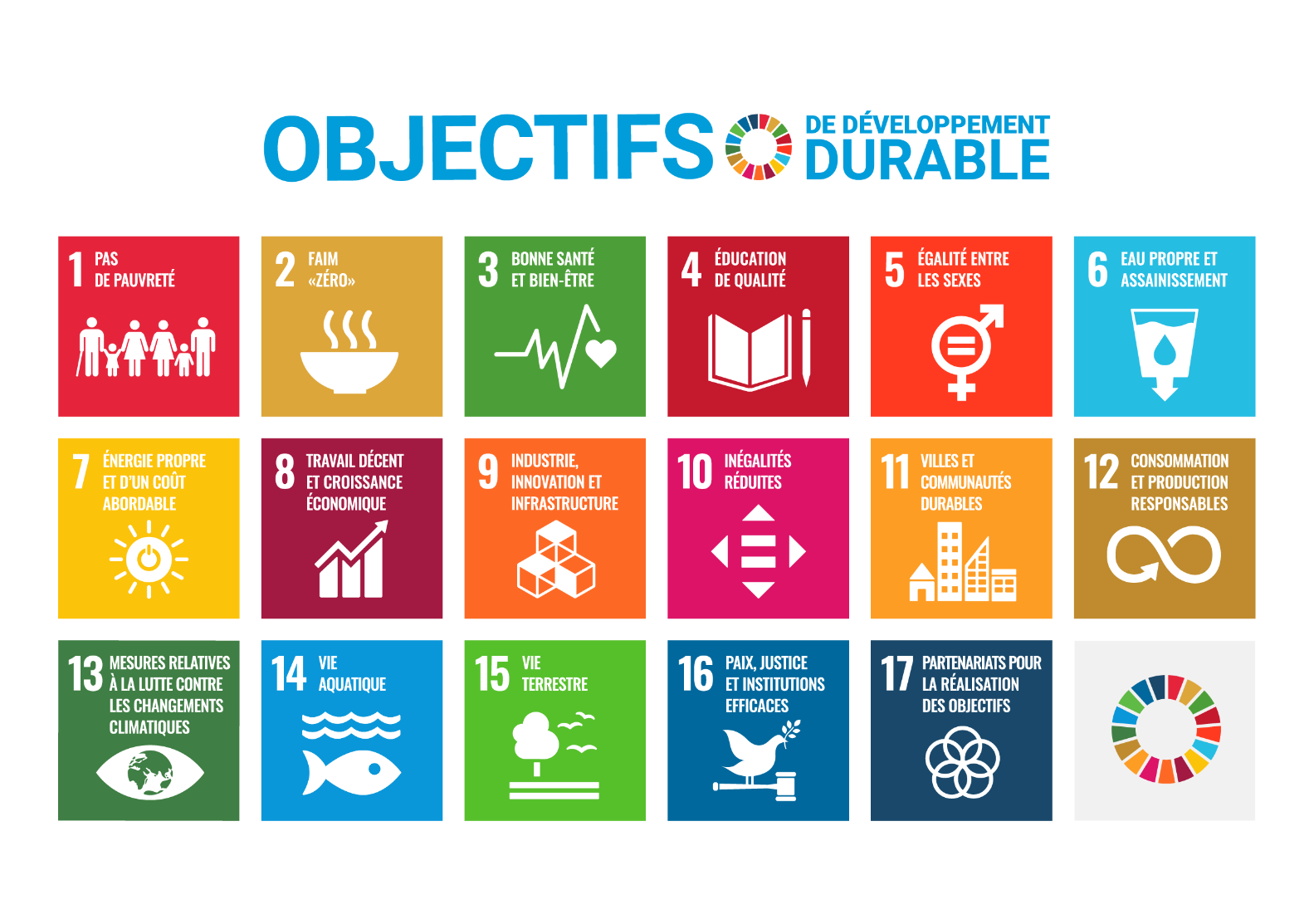 Mesures relatives à la lutte contre les changements climatiquesVie aquatiqueVie terrestrePaix, justice et institutions efficacesPartenariats pour la réalisations des objectifsA.L’égalité des sexes n’est pas seulement un droit fondamental de la personne, mais aussi un fondement nécessaire pour l’instauration d’un monde pacifique, prospère et durable.B.Promotion de sociétés pacifiques et inclusives, accès à la justice pour tous et renforcement des institutions responsables et efficaces à tous les niveaux.C.Nous devons revoir et réorganiser nos politiques économiques et sociales visant à éliminer complètement la pauvreté.D. Obtenir une éducation de qualité est le fondement pour améliorer la vie des gens et le développement durable.E. Réduire les inégalités dans les pays et d’un pays à l’autre.F.Les investissements dans l’infrastructure sont essentiels pour parvenir au développement durableG.L’énergie durable est une opportunité pour transformer les vies, les économies et la planète.H.Donner les moyens de vivre une vie saine et promouvoir le bien-être de tous à tous les âges est essentiel pour le développement durable.I.L’avenir que nous voulons comprend des villes qui offrent à tous de grandes possibilités. J.La consommation et la production durables visent à 
« faire plus et mieux avec moins ».K.La croissance économique doit être partagée pour créer des emplois durables et promouvoir l’égalité.L.Une eau propre et accessible pour tous est un élément essentiel du monde dans lequel nous voulons vivre.M.Des partenariats inclusifs construits sur des principes et des valeurs, une vision commune et des objectifs communs sont nécessaires.N.La gestion prudente de nos océans et mers est vitale pour un avenir durable.O.La déforestation et la désertification posent des défis majeurs au développement durable.P. Le secteur de l’alimentation et de l’agriculture offre des solutions clés pour le développement, et il est au cœur de l’éradication de la faim et de la pauvreté.Q. La lutte contre le réchauffement climatique est devenue un élément indissociable de la réalisation du développement durable.